パソコン小話（２７１）2019/11/14Outlookメールの表示　その５：リボンの表示を変えるOutlookメールの　タブ　と　リボン　は、標準では下図の通りです。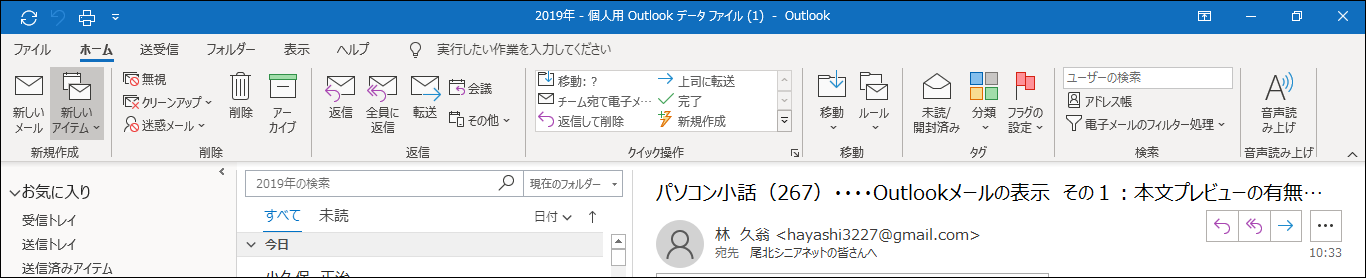 これらの表示方法を切り替える事が出来ます　①標準（タブとリボン表示）　②タブのみ表示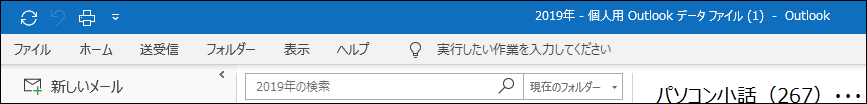 　③タブとリボンを非表示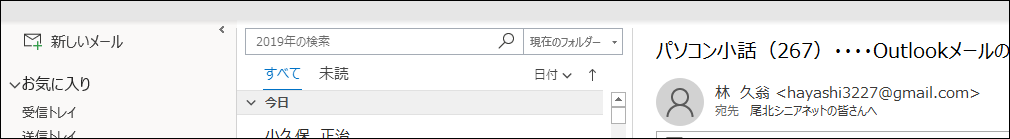 　④タブと簡略なリボン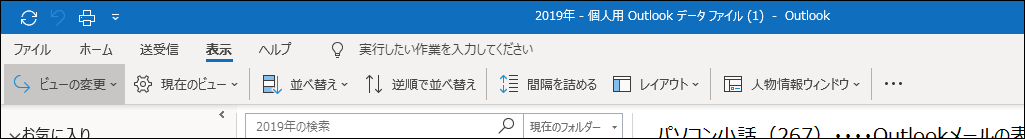 以上の4種類の切り替えが出来ますが、トラブルになるのは、自分の意図とは違う表示になった場合です。どこも触っていないのに表示が変わってしまった（本当は、無意識の内に触っている）以下は直し方（操作方法）です。1．簡略なリボン表示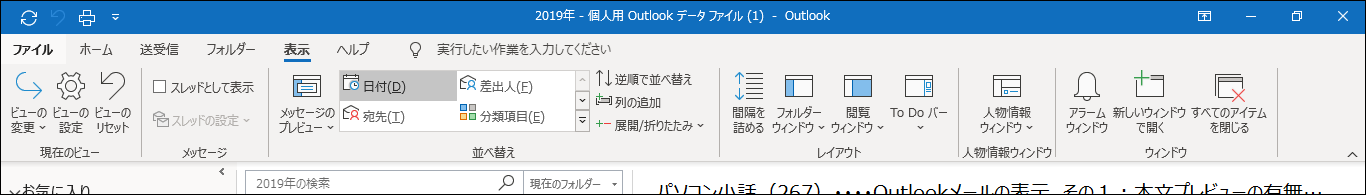 　　拡大　　ここをクリックしますと、簡略なリボンになります。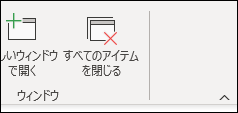 　　結果・・・・簡略なリボン表示になりました。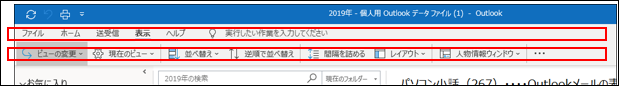 　　もう一度　ここをクリックしますと、元に戻ります。　　元に戻りました2．タブとリボンを共に隠す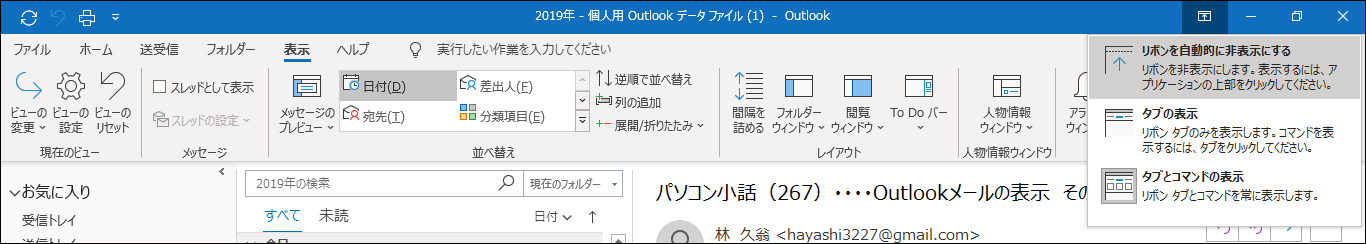 拡大　　ここをクリック　→　リボンを自動的に････　をクリック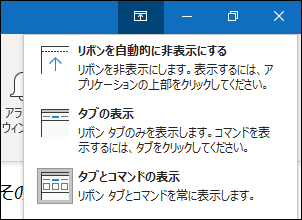 タブとリボンが非表示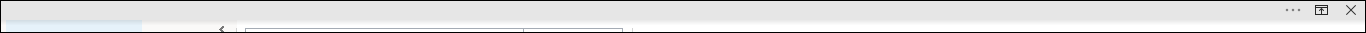 元に戻すには　拡大　　ここをクリック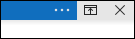 　タブとコマンドの表示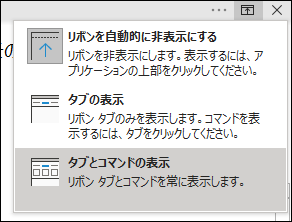 　元に戻りました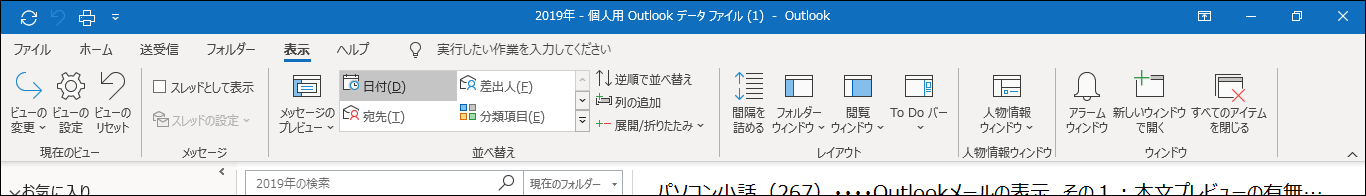 3．タブのみ表示（タブをクリックすればリボンが表示）　拡大　　ここをクリック　→　タブの表示をクリック　タブのみになりました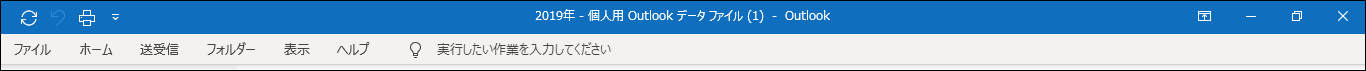 　元に戻すには　拡大　　ここをクリック　タブとコマンドの表示　元に戻りました４．標準（元に戻す）には、上記１～３の状態から、状態に合わせて１～３　　を実行します。以上、今回の小話も、ややこしくなりましたが、症状に合わせて、１～３の操作で元に戻せます。これも練習あるのみです。以上